Chromebook Damage Fees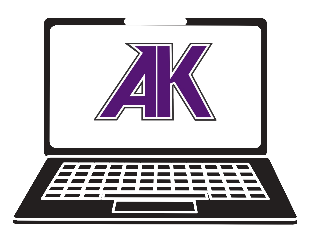 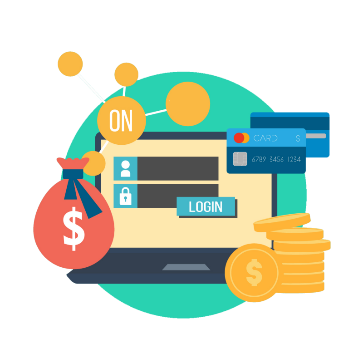 Online Payment InstructionsStudent Name:								Student ID:					Grade Level:			*Please use this information to assist you with paying for Chromebook Damage Fees online through Online School Payment (OSP).  Failure to pay for fees assigned to your student account will result in not being allowed to participate in extra school based activities, loss of parking spot, diploma being held, or other consequences.Type of DamageCost of DamageHow to PayGo to Ardrey Kell HS’s website=>Click on Online School Payments on the left=>Click on Chromebooks=>Use the info above to check the proper items=>Submit payment=>Keep email for your records=>You do not need to email the school; we will see it and clear your record.Questions? Email Mr. Wilson: brandond.wilson@cms.k12.nc.us Revised: August 2022Missing KeysBent, Cracked, Broken ChassisSpills, Liquid DamageBroken or Missing ChargerScratched, Cracked, Punctured ScreenScratched, Cracked, Punctured WebcamScratched TouchpadDamaged MicrophoneMissing AK or CMS Label(s)Non-school based Stickers or LabelsMissing, Entirely Damaged ChromebookOtherExplanation:Explanation:Explanation:Explanation:Missing Keys ($15)Keyboard Replacement ($15)Screen Damage ($15)Charger Replacement ($10)Chromebook Replacement ($50)Miscellaneous ($5)*As determined by Tech Staff only*